Employer Supported Volunteering (ESV) 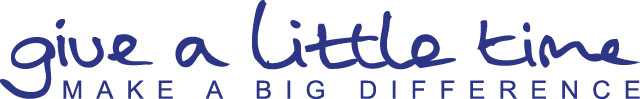 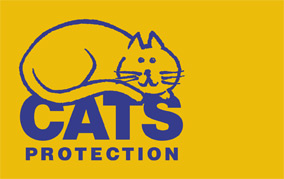 Application form – For centres and shopsContact detailsAvailability Interests and skillsFunding your experienceAlternatives to funding your experienceYour teamPlease email the form to Partnerships@cats.org.uk Please note – Once this form is submitted we will do our best to accommodate your ESV request wherever possible. However, as you will appreciate our centres and shops are very busy so we may not have opportunities available to match your request.We’d love to keep in touch, by telling you about our work with cats, inviting you to support fundraising appeals, join events, campaigns or to volunteer. However, we don’t want to bother you unnecessarily. That is why we may analyse your personal information (and in some cases add publicly available information) to help ensure we send you communications we think you will care about. Rest assured, we’ll never swap or sell any details about you with other organisations.If you’d like to receive information in the following ways, please tick accordingly:Email []                 SMS []                   Telephone []If you’d prefer not to receive information by post, please tick this box []Please visit www.cats.org.uk/terms-privacy if you wish to change the ways we contact you, or have any questions about how we use your data.Date of application:Organisation name:Main contact name:Role within organisation:Email:Telephone no. (please add 2 x contact numbers where possible)Telephone no. (please add 2 x contact numbers where possible)Full address inc. postcode:Do you have any set dates and time in mind that you wish to volunteer for Cats Protection?Do you have any set dates and time in mind that you wish to volunteer for Cats Protection?YesNoPlease list below:Please list below:Are there any specialist skills you wish to make use of during your ESV with Cats Protection? (Please indicate below if your preference is to volunteer at an centre or a charity shop)Are there any specialist skills you wish to make use of during your ESV with Cats Protection? (Please indicate below if your preference is to volunteer at an centre or a charity shop)Are there any specialist skills you wish to make use of during your ESV with Cats Protection? (Please indicate below if your preference is to volunteer at an centre or a charity shop)Are there any specialist skills you wish to make use of during your ESV with Cats Protection? (Please indicate below if your preference is to volunteer at an centre or a charity shop)YesNoNoNoPlease list below:Please list below:Please list below:Please list below:Please indicate if your team would be interested in assisting with the following:Please indicate if your team would be interested in assisting with the following:Please indicate if your team would be interested in assisting with the following:Please indicate if your team would be interested in assisting with the following:Practical cat carePractical cat care□ Yes □ No□ Yes□ NoDIY eg paintingDIY eg painting□ Yes□ NoGardeningGardening□ Yes□ NoPromotion/leafletingPromotion/leafleting□ Yes□ NoPublicity/mediaPublicity/media□ Yes□ NoInternet/computer-based administrationInternet/computer-based administration□ Yes□ NoOffice assistanceOffice assistance□ Yes□ NoGeneral housekeepingGeneral housekeeping□ Yes□ NoPlease provide some information on why you wish to spend a ESV day with Cats Protection: Please provide some information on why you wish to spend a ESV day with Cats Protection: Sourcing volunteering opportunities and overseeing corporate volunteering days has an associated cost of £50 plus VAT per employee. Sourcing volunteering opportunities and overseeing corporate volunteering days has an associated cost of £50 plus VAT per employee. Is this something your company can provide?Is this something your company can provide?YesNoIf your company is unable to provide the fee, you and your colleagues may wish to consider fundraising activities, such as office bake sales or sponsored challenge events such as an abseil, skydive or run, to help raise the fee. Should your company still not be able to raise it, we can look at other ways in which you can support us. This could be through providing access to your communications and customers or donating stock to our centres or shops. . If your company is unable to provide the fee, you and your colleagues may wish to consider fundraising activities, such as office bake sales or sponsored challenge events such as an abseil, skydive or run, to help raise the fee. Should your company still not be able to raise it, we can look at other ways in which you can support us. This could be through providing access to your communications and customers or donating stock to our centres or shops. . Is this something your company can provide?Is this something your company can provide?YesNoPlease list below all team members wishing to take part in your ESV with Cats Protection:Please list below all team members wishing to take part in your ESV with Cats Protection:Please list below all team members wishing to take part in your ESV with Cats Protection:Full name:Over 18 years of age?Completed attached Emergency Contact Form?Cats Protection welcomes corporate volunteers who bring a varied range of skills and abilities to the charity. We aim to create a positive environment that enables everyone to realise their full potential. So we can consider any appropriate adjustments to the environment and better support your ESV experience, please give details of any disabilities or health issues you may have (eg bad back, penicillin allergy).